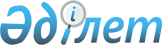 Атырау қаласында мүгедектігі бар балалар қатарындағы кемтар балаларды жеке оқыту жоспары бойынша үйде оқытуға жұмсаған шығындарын өндіріп алу тәртібі мен мөлшерін айқындау туралыАтырау облысы Атырау қалалық мәслихатының 2015 жылғы 19 қарашадағы № 307 шешімі. Атырау облысының Әділет департаментінде 2015 жылғы 11 желтоқсанда № 3390 болып тіркелді
      Ескерту. Шешімнің тақырыбы жаңа редакцияда - Атырау облысы Атырау қалалық мәслихатының 14.04.2023 № 7 шешімімен (алғашқы ресми жарияланған күнінен кейін күнтізбелік он күн өткен соң қолданысқа енгізіледі).
      "Кемтар балаларды әлеуметтік және медициналық-педагогикалық түзеу арқылы қолдау туралы" 2002 жылғы 11 шілдедегі, "Қазақстан Республикасындағы жергілікті мемлекеттік басқару және өзін-өзі басқару туралы" 2001 жылғы 23 қаңтардағы Қазақстан Республикасының Заңдарына сәйкес қалалық мәслихат ШЕШІМ ҚАБЫЛДАДЫ:
      Ескерту. Кіріспеге өзгеріс енгізілді - Атырау облысы Атырау қаласы мәслихатының 29.06.2020 № 505 (алғашқы ресми жарияланған күнінен кейін күнтізбелік он күн өткен соң қолданысқа енгізіледі) шешімімен.

      1.  Атырау қаласында мүгедектігі бар балалар қатарындағы кемтар балаларды жеке оқыту жоспары бойынша үйде оқытуға жұмсаған шығындарын өндіріп алу тәртібі мен мөлшері осы шешімнің қосымшасына сәйкес айқындалсын.

      Ескерту. 1-тармақ жаңа редакцияда - Атырау облысы Атырау қалалық мәслихатының 14.04.2023 № 7 шешімімен (алғашқы ресми жарияланған күнінен кейін күнтізбелік он күн өткен соң қолданысқа енгізіледі).

      2. Алып тасталды - Атырау облысы Атырау қалалық мәслихатының 14.04.2023 № 7 шешімімен (алғашқы ресми жарияланған күнінен кейін күнтізбелік он күн өткен соң қолданысқа енгізіледі).

      3. Осы шешімнің орындалуын бақылау тұрғындарды әлеуметтік қорғау, денсаулық сақтау, білім беру, мәдениет, жастар және спорт ісі, әйелдер істері және отбасылық–демографиялық саясат мәселелері жөніндегі тұрақты комиссиясына жүктелсін (Б. Шеркешбаева).

      4.  Осы шешім әділет органдарында мемлекеттік тіркелген күннен бастап күшіне енеді, ол алғашқы ресми жарияланған күнінен кейін күнтізбелік он күн өткен соң қолданысқа енгізіледi және 2015 жылдың 1 қыркүйектен бастап туындаған қатынастарға таралады.

 Атырау қаласында мүгедектігі бар балалар қатарындағы кемтар балаларды жеке оқыту жоспары бойынша үйде оқытуға жұмсаған шығындарын өндіріп алу тәртібі мен мөлшері
      Ескерту. Шешім қосымшамен толықтырылды - Атырау облысы Атырау қалалық мәслихатының 14.04.2023 № 7 шешімімен (алғашқы ресми жарияланған күнінен кейін күнтізбелік он күн өткен соң қолданысқа енгізіледі).
      1. Осы Атырау қаласында мүгедектігі бар балалар қатарындағы кемтар балаларды жеке оқыту жоспары бойынша үйде оқытуға жұмсаған шығындарын өтеу тәртібі мен мөлшері Қазақстан Республикасының Еңбек және халықты әлеуметтік қорғау министрінің 2021 жылғы 25 наурыздағы № 84 "Әлеуметтік - еңбек саласында мемлекеттік қызметтерді көрсетудің кейбір мәселелері туралы" бұйрығымен бекітілген "Мүгедектігі бар балаларды үйде оқытуға жұмсалған шығындарды өтеу" (Нормативтік құқықтық актілерді мемлекеттік тіркеу тізілімінде № 22394 болып тіркелген) мемлекеттік қызметін көрсету қағидаларына (бұдан әрі - Шығындарды өтеу қағидалары) сәйкес әзірленді.
      2. Мүгедектігі бар балалар қатарындағы кемтар балаларды жеке оқыту жоспары бойынша үйде оқытуға жұмсаған шығындарын өндіріп алу (бұдан әрі - оқытуға жұмсаған шығындарын өтеу) мүгедектігі бар баланың үйде оқу фактісін растайтын оқу орнының анықтамасы негізінде Атырау қаласы әкімдігінің "Атырау қалалық жұмыспен қамту және әлеуметтік бағдарламалар бөлімі" мемлекеттік мекемесімен жүзеге асырылады.
      Ескерту. 2-тармаққа өзгеріс енгізілді - Атырау облысы Атырау қалалық мәслихатының 12.04.2024 № 103 шешімімен (алғашқы жарияланған күнінен кейін күнтізбелік он күн өткен соң қолданысқа енгізіледі).


      3. Оқытуға жұмсаған шығындарын өндіріп алу (толық мемлекеттің қамсыздандыруындағы мүгедектігі бар балалардан және оларға қатысты ата-аналары ата-ана құқығынан айырылған мүгедектігі бар балалардан басқа) отбасының табысына қарамастан мүгедектігі бар балалардың ата-анасының біреуіне немесе өзге де заңды өкілдеріне беріледі.
      4. Оқытуға жұмсаған шығындарын өтеу өтініш берілген айдан бастап мүгедектігі бар баланы үйде оқыту фактісін растайтын оқу орнынан анықтамада көрсетілген мерзім аяқталған айға дейін жүргізіледі.
      5. Оқытуға жұмсаған шығындарын өтеуді тоқтатуға әкеп соққан жағдайлар бар болғанда (мүгедектігі бар баланың он сегіз жасқа толуы, мүгедектік мерзімінің аяқталуы, мүгедектігі бар баланың мемлекеттік мекемелерде оқып жатқан кезеңі, мүгедектігі бар баланың қайтыс болуы) төлем тиісті жағдайлар туындағаннан кейінгі айдан бастап тоқтатылады.
      6. Оқытуға жұмсаған шығындарды өндіріп алу мөлшері оқу жылы ішінде ай сайын әрбір мүгедектігі бар балаға 5 (бес) айлық есептік көрсеткішке тең.
      7. Оқытуға жұмсаған шығындарды өндіріп алудан бас тарту негіздері шығындарды өтеу қағидаларының 3-қосымшасының тоғызыншы жолында көзделген.
					© 2012. Қазақстан Республикасы Әділет министрлігінің «Қазақстан Республикасының Заңнама және құқықтық ақпарат институты» ШЖҚ РМК
				
      ХХХVІІІ сессия төрағасы

Б. Рысқалиев

      Қалалық мәслихат хатшысы

Б. Қазиманов
Атырау қалалық мәслихатының
2015 жылғы 19 қарашадағы
№ 307 шешіміне қосымша